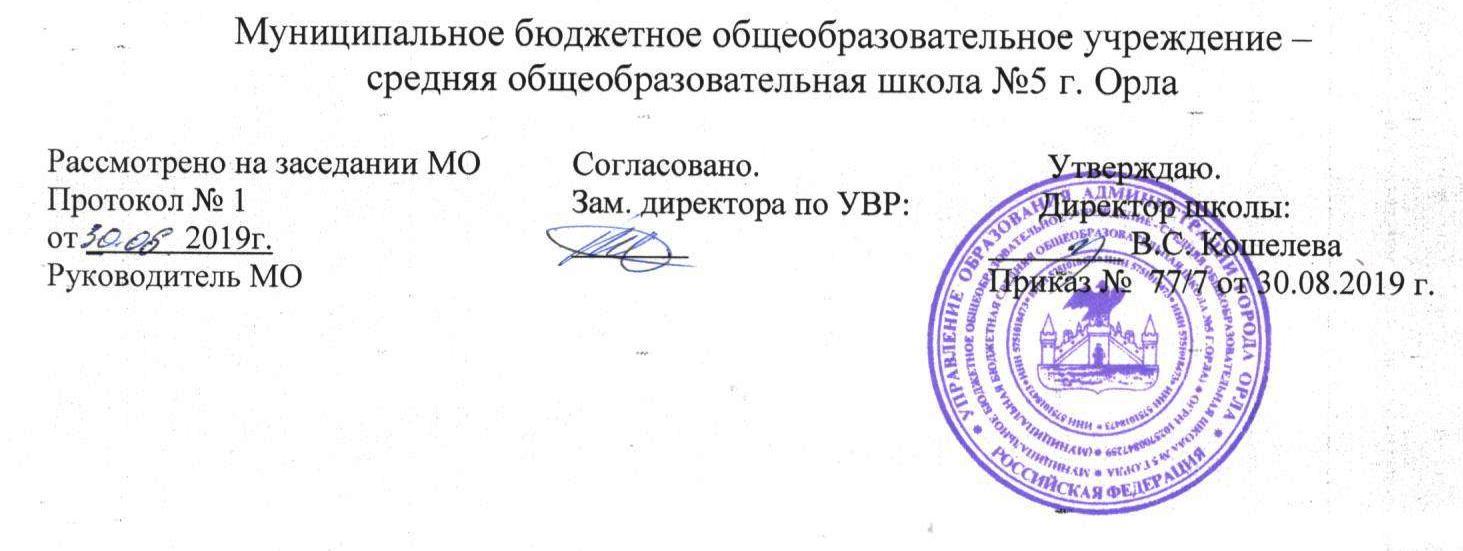 Рабочая программа курса внеурочной деятельности Кружок «  История в лицах  »10 класс (Общеинтеллектуальное направление)Составитель:Учитель истории   высшей квалификационной категории Февралева Е.А.Результаты освоения курса внеурочной деятельностиПредметные результаты освоения курса нацелены на решение образовательных задач: формирование целостного представления о месте и роли России в мировой истории; углубление базовых исторических знаний об основных этапах и закономерностях развития России с древности до настоящего времени;развитие и углубление способности применять понятийный аппарат исторического знания и приемы исторического анализа для раскрытия сущности и значения событий российской истории;приобщение к нравственным, политическим ценностям прошлого Отечества.Метапредметные результаты выражаются в следующем:способность сознательно организовывать и регулировать свою учебную деятельность, умение работать с учебной и внешкольной информацией, различными логическими действиями (определение и ограничение понятий, установление причинно-следственных и родовидовых связей и др.); умение анализировать исторические источники и делать выводы;использование современных источников информации, в том числе материалов на электронных носителях и ресурсов сети Интернет;способность решать творческие задачи, представлять результаты своей деятельности в различных формах (сообщение, эссе, презентация, реферат и др.); умение работать в группе, слушать партнера, формулировать и аргументировать свое мнение, корректно отстаивать свою позициюК важнейшим личностным результатам изучения курса относятся:формирование российской гражданской идентичности, патриотизма, любви и уважения к Отечеству, чувства гордости за свою Родину, осознание своей этнической принадлежности, знание культуры своего народа и своего края в контексте общемирового культурного наследия;усвоение традиционных ценностей многонационального российского общества, гуманистических традиций и ценностей современной цивилизации, уважение прав и свобод человека;осмысление социально-нравственного опыта предшествующих поколений, способность к определению своей позиции и ответственному поведению в современном обществе;понимание культурного многообразия мира, уважение к культуре своего и других народов, толерантность как норма осознанного и доброжелательного отношения к другому человеку, его мнению, мировоззрению, культуре, языку, вере, гражданской позиции; к истории, культуре, религии, традициям, языкам, ценностям народов России и мира.                            Содержание курса                          внеурочной деятельности                            «История в лицах» с указанием форм организации и видов деятельности.Содержание курса внеурочной деятельности «История в лицах» 10 класс (34 ч.)Введение в историю. 1ч.История и исторический процесс. История  и познание истории. Россия во всемирной истории. Особенности российской истории.Древнерусское государство.    6 ч. Факторы и особенности формирования древнерусского государства у восточных славян. Крупнейшие племенные союзы славян и варяги. «Норманская теория».  Тенденции становления политического и социального строя. Роль великого князя и дружины. Создание законодательства. «Русская Правда». Боярство и княжеская власть в период раздробленности. Особенности российского Средневековья: дискуссионные проблемы. Культура Древней Руси как один из факторов образования древнерусской народности. Повседневная жизнь и представления о природе и обществе в Древней Руси.Монгольское нашествие. Включение русских земель в систему управления Монгольской империи. Золотая Орда. Роль монгольского завоевания в истории Руси.Экспансия с Запада. Борьба с крестоносной агрессией: итоги и значение. Русские земли в составе Великого княжества Литовского.      Московское государство. 10ч.Особенности формирования централизованного государства. Роль Московских князей в укреплении государства и собирании земель.От княжеской к царской власти. Укрепление и развитие самодержавия. Иван IV.Смута. Пресечение правящей династии. Обострение социально-экономических противоречий. Борьба с Речью Посполитой и Швецией.Восстановление самодержавия. Первые Романовы. Рост территории государства. Юридическое оформление крепостного права. Новые явления в экономике: начало складывания всероссийского рынок, образование мануфактур.Церковный раскол. Старообрядчество. Социальные движения XVII в.Формирование национального самосознания. Развитие культуры народов России в XIV—XVII вв. Усиление светских элементов в русской культуре XVII в. Российская империя.16ч.Петр I и реформы государственного управления. Складывание империи. Российский абсолютизм, его особенности. Превращение дворянства в господствующее сословие. Сохранение крепостничества в условиях модернизации.Россия в период дворцовых переворотов. Упрочение сословного общества.Екатерина II и просвещенный абсолютизм. Реформы государственной системы в первой половине XIX в.Русское Просвещение. Движение декабристов. Консерваторы. Славянофилы и западники. Русский утопический социализм.Превращение России в мировую державу в XVIII в. Отечественная война 1812 г. Внешняя политика России. Крымская война.Культура народов России и ее связи с европейской и мировой культурой XVIII — первой половины XIX в.Реформы 1860—1870-х гг. Отмена крепостного права. Развитие капиталистических отношений в промышленности и сельском хозяйстве. Сохранение остатков крепостничества.Самодержавие, сословный строй и модернизационные процессы. Реформы С. Ю. Витте. Аграрная реформа П. А. Столыпина. Нарастание экономических и социальных противоречий в условиях форсированной модернизации.Идейные течения, политические партии и общественные движения в России на рубеже веков.Тематическое планированиекурса внеурочной деятельности «История в лицах»Содержание          Формы организацииВиды деятельностиВведение в историю.Лекции с элементами практических упражнений, самостоятельная работа - групповые и индивидуальные исследования, анализ текстов, исторических источников.Познавательная, проблемная, исследовательская, аналитическая.Древнерусское государствоЛекции с элементами практических упражнений, самостоятельная работа - групповые и индивидуальные исследования, анализ текстов, исторических источников.Познавательная, проблемная, исследовательская, аналитическаяМосковское государствоЛекции с элементами практических упражнений, самостоятельная работа - групповые и индивидуальные исследования, анализ текстов, исторических источников.Познавательная, проблемная, исследовательская, аналитическаяРоссийская империяЛекции с элементами практических упражнений, самостоятельная работа - групповые и индивидуальные исследования. Написание и защита эссе.Познавательная, проблемная, исследовательская, аналитическая№ТемаКоличество часов1Введение в историю12Древнерусское государство63      Московское государство104Российская империя16